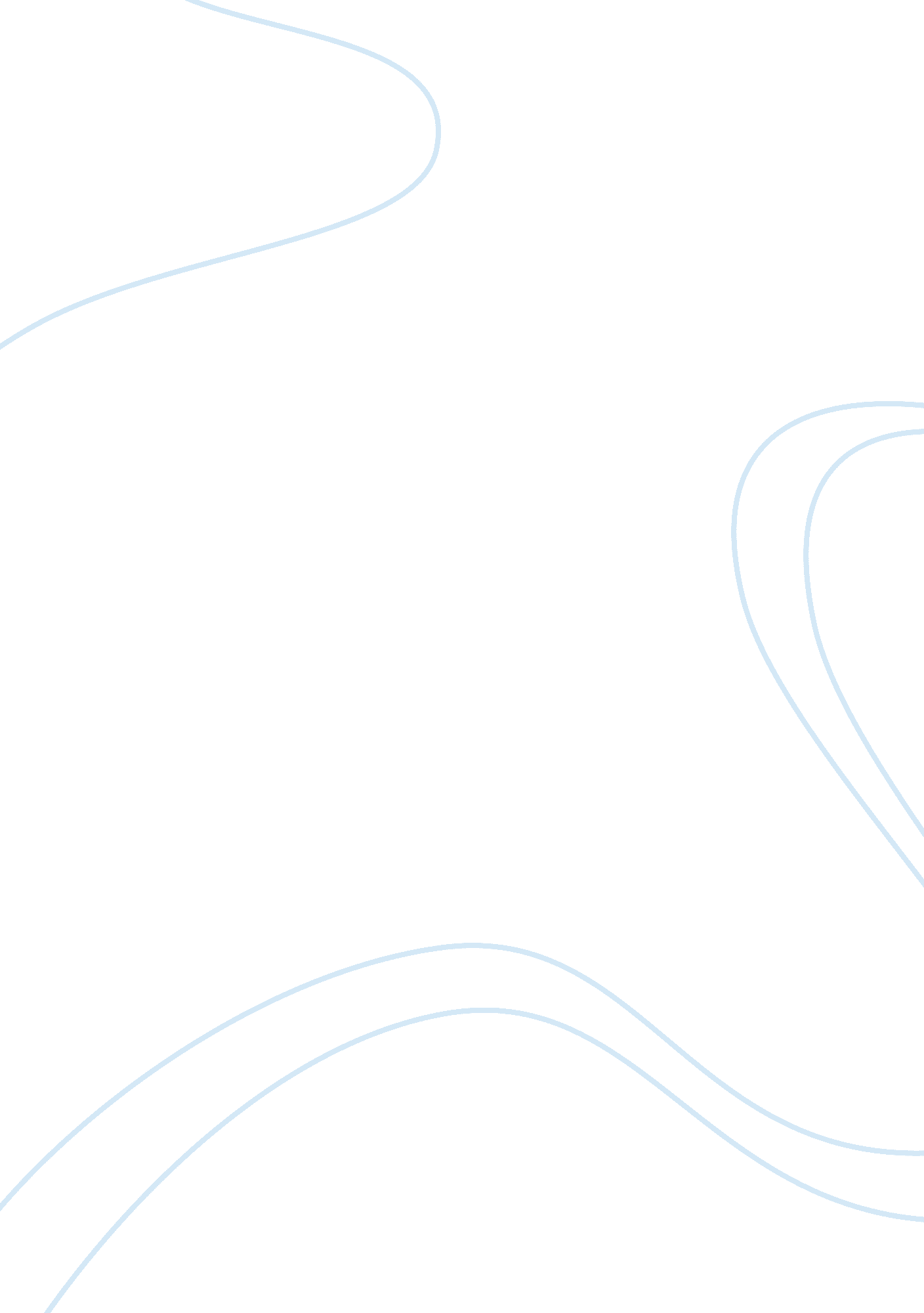 Topic selection form forHealth & Medicine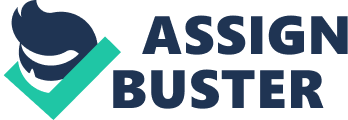 Research Methods Module – Year Semester 2 Research Protocol Topic Selection Form Faisal Akbar Proposed of study (maximum 20 word 
Association between frequency of falls and family support of elderly community dwellers living alone : Retrospective study 
My proposed topic 
the risk factors for falls 
amongst aged people and the 
most effective interventions to prevent 
these falls? 
Four key words related to your proposed study: (e. g. Stroke, effect of exercise, hip fracture) 
Falls, family support, elderly, community 
My key words 
Accidental falls, aged, risk factors, accidental prevention, decision ways. 
Rationale for study & relationship to your current work: 
I currently work as a physiotherapist in primary care setting and do see elderly people in the community and have noticed that people living alone without family support have more frequency of falls . An understanding of this issue would help me to provide a better approach in the management of this client group. 
This is fine with me 
Research question / Aim(s) of study: 
Research question: 
Do elderly community dwellers living alone without family support have a higher frequency of falls. 
Aim of the study: 
To explore the impact of family support on the frequency of falls in the community dwelling elderly. 
Brief outline of study method. Consider the design, timeframe, participants & outcome measures: 
Observational study. Doing retrospective chart review between the periods of six months months. Data collection includes age, gender, family support and history of falls. Exclusion criteria is age less than 65, over 65 without history of fall, people living with someone with or without family support . Inclusion criteria is age over 65, history of fall , living alone with or without family support. To measure the frequency of falls as an evidence in the chart reported by patient. 
Feasibility. Who will be involved, what will their roles be, what are the logistical implications of this project e. g. transport, what will be approximate costs: 
Retrospective chart review with no ethical approval requirement. 
One principal researcher carrying out full research. 
No transport or other financial costs involved. 
Availability of resources required locally (space, equipment*, patients etc) ; 
Data will be collected form charts/case notes in the record room without removing them. Data will be stored in the work computer without patient identification. Patient initials will be used. 
Which ethics committee will you likely be applying to (RCSI REC or local area)? Please name: 
Please check the meeting dates and procedure for submission if applying locally. N/A 
Key References (limit to < 4): 
15 references 
Hedman, A.-M. R., Fonad, E., & Sandmark, H. (2013). Older people living at home: associations between falls and health complaints in men and women. Journal of Clinical Nursing. 22, 2945-2952. 
Johnson, M., George, A., & Tran, D. T. (2011). Analysis of falls incidents: Nurse and patient preventive behaviours. International Journal of Nursing Practice. 17, 60-66. 
Warsson, S., Horstmann, V., CARLSSON, G., OSWALD, F., & WAHL, H.-W. (2009). Person--environment fit predicts falls in older adults better than the consideration of environmental hazards only. Clinical Rehabilitation. 23, 558-567 
Form to be submitted on Moodle by 12. 00pm Weds 8th April 2015 
* You should check availability of equipment at your hospital and RCSI in advance. A limited loan of equipment may be available but should be discussed in advance with your supervisor. 
Nb: other than the topic and the key words I feel that the rest is sufficient to start the research 